COMPLETE ONLY FOR ADMINISTERED GROUPS -BILLING BY AMWINS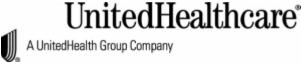 Date:Subject: Adding or deleting a GA to a Current UHC policyThank you for choosing UnitedHealthcare to administer your group benefits. Please review thefollowing terms related to your requested to add or take off a General Agent to your current policy. Please sign, date and return to your broker and UHC Account Manager.Terms of your mid-year General Agent attachmentAll requests to have a General Agent added or removed require the group to be cancelled under current Policy Number(s) and reinstalledGroup will receive new Customer NumberGroup will receive new Policy Number(s)Members will receive new ID cardsIf the group currently has deductibles within their benefits, all deductibles will be reset. They will not roll over to the new policy number.Members will be required to re-register on www.myuhc.com with new Policy NumberIf adding a General Agent the group will no longer have access to the enrollment on Employer E Services.If removing a General Agent, group will have access to Employer eservices and will be required to register with new user name and password that will be provided. The group will be responsible for logging in for all services including monthly billing.Group will receive new Certificates of Coverage documents via www.employereservices.com  (employers) and www.myuhc.com (members)If adding a General Agent the Group’s billing and all eligibility will now be done by the General Agent. No changes can be made in the UHC systems or by UHC directly. If the group is deleting the General Agent, all enrollments and disenrolls can be done via www.employereservices.com .Prior claims will only display with the old Policy Number and Member ID for 90 days.The reinstall process can take up to 5 days where members may have an interruption of current services and prescriptions.I understand and agree to the above-mentioned terms.Group Name:	
Benefit Administrator Name (printed):	
Benefit Administrator Signature:	 Date:	
Broker Representative Name (printed):Broker Representative Signature: 	 Date:	
1	2/2/2023(SUBMITTED ON COMPANY LETTERHEAD)
Date: (within 30 days of receipt)UHC Broker Commissions Department800 Oak StreetFrederick, MD 21703Dear Customer Service:Please accept this letter as formal authorization to recognize (insert writing agent and agency name) as our broker of record effective immediately on the following policy:Insurer: (insert either OCI, MLH or UHC)Group Name: (insert group name)Group/Policy Number: (insert group/policy number)Group EINFranchise Code:This new Broker of Record letter supersedes other designations and terminates commissions and other payments to any prior agency. Commissions should be payable to (insert payee information, i.e., agency or writing agent). It also constitutes your authority to furnish the representative of (insert agency name) with all correspondence and pertinent information regarding our plan in order to properly service our account."We are requesting Amwins Connect Administrators to be our designated billing entity (DBE) and administrator" Or as GA/Wholesaler.Sincerely,Signature: (authorized signor)
Title: (insert signor's title)